ПРИКАЗКомитетА финансовАдминистрации города Когалыма От «09» ноября 2015                                                                           № 79-ОО порядке применения и ведения перечня дополнительных кодов классификации расходов бюджета города Когалыма В соответствии со статьей 9 Бюджетного кодекса Российской Федерации, приказом Комитета финансов от 10.07.2015 №53-О «Об утверждении Порядка планирования бюджетных ассигнований бюджета города Когалыма на очередной финансовый год и плановый период»,ПРИКАЗЫВАЮ: 1. Утвердить прилагаемый порядок применения и ведения перечня дополнительных кодов классификации расходов бюджета города Когалыма, (далее – Порядок) согласно приложению к настоящему приказу.2. Установить, что Порядок применяется к правоотношениям, возникшим при составлении и исполнении бюджета города Когалым (далее-бюджет), начиная с бюджета на 2016 год. 3. Контроль за исполнением настоящего приказа возложить на начальника отдела сводного бюджетного планирования Комитета финансов Администрации города Когалыма Л.М.Светличных.Приложение к приказу Комитета финансов Администрации г. Когалымаот 09 ноября 2015 № 79-ОПорядок применения и ведения перечня дополнительных кодов классификации расходов бюджета города КогалымаОбщие положения1.1 Настоящий Порядок разработан в целях унификации дополнительных кодов классификации расходов бюджета (далее – дополнительные коды классификации расходов) и правил их применения и ведения. Основными задачами Порядка являются:а) формирование целостной иерархичной системы дополнительных кодов классификации расходов для детализации отдельных направлений бюджета и получения систематической аналитической информации о ходе исполнения бюджета;б) установление структуры и назначения дополнительных кодов классификации расходов исходя из принципов интеграции, целостности и системности;в) установление единых требований к применению и ведению дополнительных кодов классификации расходов;г) повышение эффективности использования ресурсов на реализацию основных мероприятий муниципальных программ и непрограммных направлений деятельности.Дополнительные коды классификации расходов включают:а) аналитический классификатор операций сектора государственного управления (КОСГУ, СубКОСГУ);б) перечень дополнительных кодов мероприятий (Мероприятие);в) перечень кодов источников финансового обеспечения расходов (Тип средств бюджета);г) перечень дополнительных кодов, используемых в ходе исполнения бюджета для получения прочей аналитической информации по исполнению расходной части бюджета (Направление).Формирование и отражение перечня дополнительных кодов классификации расходов осуществляется в программных комплексах «АС-Бюджет», «УРМ» по средствам обмена между системами.Аналитический классификатор операций сектора государственного управления (КОСГУ, СубКОСГУ)Аналитический классификатор операций сектора государственного управления (далее - КОСГУ, СубКОСГУ) предназначен для группировки операций, осуществляемых в секторе государственного управления, в зависимости от их экономического содержания.КОСГУ (СубКОСГУ) присваиваются уникальные коды, сформированные с применением цифрового ряда.Структура КОСГУ  состоит из трех разрядов которые  формируются с применением числового ряда 200-340 и предназначены для группировки операций сектора государственного управления в зависимости от их экономического содержания;СубКОСГУ  состоит из семи разрядов которые  формируются с применением числового ряда 200.01.00-340.99.00 и предназначен для получения прочей аналитической информации об экономическом содержании расходной части бюджета.Перечень КОСГУ (СубКОСГУ) формируется в справочнике классификаторов в программном продукте АС «Бюджет».Дополнительные коды мероприятий и правила их применения (Мероприятие)Дополнительные коды мероприятий (далее – Мероприятие) предназначены для детализации направлений расходования средств и  конкретизируют реализацию мероприятий муниципальных программ и непрограммных направлений деятельности. Мероприятию присваиваются уникальный код, сформированный с применением буквенно-цифрового ряда.  Структура Мероприятия состоит из шести разрядов, где:а) первый и второй разряды  формируются с применением числового ряда     01-99, являются группировочными кодами и предназначены для отражения функциональной группы расходов;б) третий и четвертый разряды формируются с применением числового ряда 01-99, являются группировочными кодами и предназначены для отражения целевой группы, соответствующей коду программного (непрограммного) направления расходов бюджета;в) пятый и шестой разряды – аналитическими кодами и предназначены для детализации основных мероприятий и подмероприятий муниципальных программ и (или) непрограммных направлений деятельности (направлений расходов) внутри целевой группы. Пятый разряд формируется с применением буквенно-цифрового ряда 1-9, А,Е,И,О,У, Э,Ю,Я, шестой разряд формируется с применением буквенно-цифрового ряда 1-9, Б, В, Г, Д, Ж, К, Л, М, Н, П, Р, С, Т, Ф, Ц, Ч, Ш, Щ.Перечень Мероприятий формируется в справочнике классификаторов в программном продукте АС «Бюджет».IV. Коды видов финансового обеспечения (Тип средств бюджета)4.1. Коды видов финансового обеспечения (далее – Тип средств бюджета) предназначены для обозначения и детализации принадлежности источника финансирования расходных обязательств бюджетов соответствующему бюджету бюджетной системы Российской Федерации, а так же детализации источников финансирования субсидий, предоставленных из бюджета бюджетным и автономным учреждениям.4.2. Тип средств состоит из шести разрядов, где а) первый и второй разряды формируются с применением числового ряда     01-99, являются группировочными кодами и предназначены для отражения принадлежности источника финансирования расходных обязательств бюджетов соответствующему бюджету бюджетной системы Российской Федерации;б) третий и четвертый разряды – формируются с применением числового ряда 01-99, являются группировочными кодами и предназначены для детализации группы источника финансирования по уровню бюджетов бюджетной системы Российской Федерации по отдельным направлениям;в) пятый и шестой разряды – формируются с применением числового ряда   01-99 являются аналитическими кодами и предназначены для дополнительной детализации отдельных направлений групп, отражающих принадлежность источников финансирования по уровню бюджетов бюджетной системы Российской Федерации.4.3. Перечень Типов средств бюджета формируется в справочнике классификаторов в программном продукте АС «Бюджет».V. Дополнительные коды, используемыe в ходе исполнения бюджета для получения прочей аналитической информации по исполнению расходной части бюджета (Направление)5.1. Дополнительные коды видов финансового обеспечения (далее – Направление) предназначены для получения прочей аналитической информации по исполнению расходной части бюджета.5.2. Направлению присваиваются цифровые коды, формируемые с применением числового ряда: 1, 2, 3, 4, 5, 6, 7, 8, 9, 0.5.3.Перечень Направления формируется в справочнике классификаторов в программном продукте АС «Бюджет».Председатель Комитета финансовАдминистрации города Когалыма                                         М.Г.Рыбачок 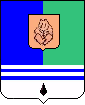 